МУНИЦИПАЛЬНОЕ АВТОНОМНОЕ ОБЩЕОБРАЗОВАТЕЛЬНОЕ УЧРЕЖДЕНИЕ «НИЖНЕАРЕМЗЯНСКАЯ СРЕДНЯЯ ОБЩЕОБРАЗОВАТЕЛЬНАЯ ШКОЛА» ТЮМЕНСКОЙ ОБЛАСТИ ТОБОЛЬСКОГО РАЙОНА626136 Тюменская область, Тобольский район, д.Нижние Аремзяны, ул. Сибирская, 17тел., факс: 8(3456) 33-76-01 E-mail: n-aremzan@mail.ruОтчет о результатах самообследования
ДО филиала МАОУ «Нижнеаремзянская СОШ» - «Надцынская СОШ» за 2022 годОбщие сведения об образовательной организацииДошкольное отделение филиала муниципального автономного общеобразовательного учреждения «Нижнеаремзянская средняя общеобразовательная школа» - «Надцынская средняя общеобразовательная школа»(далее ОО) расположено в жилом районе вдали от производящих предприятий и торговых мест. Дошкольное отделение находится в здании школы. Проектная наполняемость на 26 мест. Общая площадь здания 417,7 кв. м, из них площадь помещений, используемых непосредственно для нужд образовательного процесса, 84 кв. м.Цель деятельности ОО – осуществление образовательной деятельности по реализации образовательных программ дошкольного образования.Предметом деятельности ОО является формирование общей культуры, развитие физических, интеллектуальных, нравственных, эстетических и личностных качеств, формирование предпосылок учебной деятельности, сохранение и укрепление здоровья воспитанников.Режим работы ОО: рабочая неделя – пятидневная, с понедельника по пятницу. Длительность пребывания детей в группах полного дня – 9 часов, кратковременного пребывания от 3-5 часов в день. Режим работы групп – с 08:00 до 17:00.Аналитическая частьI. Оценка образовательной деятельностиОбразовательная деятельность в ОО организована в соответствии с Федеральным законом от 29.12.2012 № 273-ФЗ «Об образовании в Российской Федерации», ФГОС дошкольного образования. С 01.01.2021 года ОО функционирует в соответствии с требованиями СП 2.4.3648-20 «Санитарно-эпидемиологические требования к организациям воспитания и обучения, отдыха и оздоровления детей и молодежи», а с 01.03.2021 — дополнительно с требованиями СанПиН 1.2.3685-21 «Гигиенические нормативы и требования к обеспечению безопасности и (или) безвредности для человека факторов среды обитания».Образовательная деятельность ведется на основании утвержденной основной образовательной программы дошкольного образования, которая составлена в соответствии с ФГОС дошкольного образования с учетом примерной образовательной программы дошкольного образования, санитарно-эпидемиологическими правилами и нормативами.ОО посещают 24 воспитанника в возрасте от 1,6 до 7 лет. Из них: одна разновозрастная группа общеразвивающей направленности, которую посещают 14 воспитанников; КМП – 10 детей.  Со 2 июля 2022 года стало возможным проводить массовые мероприятия со смешанными коллективами даже в закрытых помещениях, отменили групповую изоляцию. Также стало необязательно дезинфицировать музыкальный или спортивный зал в конце рабочего дня, игрушки и другое оборудование. Персонал смог работать без масок.Снятие антиковидных ограничений позволило наблюдать динамику улучшения образовательных достижений воспитанников. Дети стали активнее демонстрировать познавательную активность в деятельности, участвовать в межгрупповых мероприятиях. Воспитательная работаС 01.09.2021 ОО реализует рабочую программу воспитания и календарный план воспитательной работы, которые являются частью основной образовательной программы дошкольного образования.За 1,5 года реализации программы воспитания родители выражают удовлетворенность воспитательным процессом в ОО, что отразилось на результатах анкетирования, проведенного 20.12.2022. Чтобы выбрать стратегию воспитательной работы, в 2022 году проводился анализ состава семей воспитанников.Характеристика семей по составуХарактеристика семей по количеству детейВоспитательная работа строится с учетом индивидуальных особенностей детей, с использованием разнообразных форм и методов, в тесной взаимосвязи воспитателей, специалистов и родителей. Детям из неполных семей уделяется большее внимание в первые месяцы после зачисления в ОО.Дополнительное образованиеВ детском саду в 2022 году дополнительные общеразвивающие программы реализовались по двум направлениям: художественному и подготовке к школе. Источник финансирования: средства бюджета. Подробная характеристика — в таблице.Анализ родительского опроса, проведенного в ноябре 2022 года, показывает, что дополнительное образование в детском саду реализуется достаточно активно.II. Оценка системы управления организацииУправление ОО осуществляется в соответствии с действующим законодательством и уставом МАОУ «Нижнеаремзянской СОШ».Управление ОО строится на принципах единоначалия и коллегиальности. Коллегиальными органами управления являются: управляющий совет, педагогический совет, общее собрание работников. Единоличным исполнительным органом является руководитель — директор.Органы управления, действующие в ООСтруктура и система управления соответствуют специфике деятельности ОО.В 2022 году ОО закончил внедрение электронного документооборота в систему управления организацией. По итогам года работники отмечают, что стало проще работать с документацией, в том числе систематизировать ее и отслеживать сроки исполнения и хранения документов. С сентября 2022 года успешно апробировали функцию заключения трудовых договоров через платформу «Работа в России». В 2023 году планируем продолжить ее использовать для заключения гражданско-правовых договоров.III. Оценка содержания и качества подготовки обучающихсяУровень развития детей анализируется по итогам педагогической диагностики. Формы проведения диагностики:диагностические занятия (по каждому разделу программы);диагностические срезы;наблюдения, итоговые занятия.Разработаны диагностические карты освоения основной образовательной программы дошкольного образования ОО (ООП Детского сада) в каждой возрастной группе. Карты включают анализ уровня развития воспитанников в рамках целевых ориентиров дошкольного образования и качества освоения образовательных областей. Так, результаты качества освоения ООП Детского сада на конец 2022 года выглядят следующим образом:В апреле 2022 года педагоги ОО проводили обследование воспитанников подготовительной группы на предмет оценки сформированности предпосылок к учебной деятельности в количестве 8 человек. Задания позволили оценить уровень сформированности предпосылок к учебной деятельности: возможность работать в соответствии с фронтальной инструкцией (удержание алгоритма деятельности), умение самостоятельно действовать по образцу и осуществлять контроль, обладать определенным уровнем работоспособности, а также вовремя остановиться в выполнении того или иного задания и переключиться на выполнение следующего, возможностей распределения и переключения внимания, работоспособности, темпа, целенаправленности деятельности и самоконтроля.Результаты педагогического анализа показывают преобладание детей с высоким и средним уровнями развития при прогрессирующей динамике на конец учебного года, что говорит о результативности образовательной деятельности в ОО.ОО скорректировала ООП ДО с целью включения тематических мероприятий по изучению государственных символов в рамках всех образовательных областей.IV. Оценка организации учебного процесса (воспитательно-образовательного процесса)В основе образовательного процесса в ОО лежит взаимодействие педагогических работников, администрации и родителей. Основными участниками образовательного процесса являются дети, родители, педагоги.Основные форма организации образовательного процесса:совместная деятельность педагогического работника и воспитанников в рамках организованной образовательной деятельности по освоению основной общеобразовательной программы;самостоятельная деятельность воспитанников под наблюдением педагогического работника.Занятия в рамках образовательной деятельности ведутся по подгруппам. Продолжительность занятий соответствует СанПиН 1.2.3685-21 и составляет:с детьми от 1,5 до 3 лет — до 10 мин;с детьми от 3 до 4 лет — до 15 мин;с детьми от 4 до 5 лет — до 20 мин;с детьми от 5 до 6 лет — до 25 мин;с детьми от 6 до 7 лет — до 30 мин.Между занятиями в рамках образовательной деятельности предусмотрены перерывы продолжительностью не менее 10 минут.Основной формой занятия является игра. Образовательная деятельность с детьми строится с учётом индивидуальных особенностей детей и их способностей. Выявление и развитие способностей воспитанников осуществляется в любых формах образовательного процесса.Чтобы не допустить распространения коронавирусной инфекции, администрация ОО в 2022 году продолжила соблюдать ограничительные и профилактические меры в соответствии с СП 3.1/2.4.3598-20:ежедневный усиленный фильтр воспитанников и работников — термометрию с помощью бесконтактных термометров и опрос на наличие признаков инфекционных заболеваний. Лица с признаками инфекционных заболеваний изолируются, а ОО уведомляет территориальный орган Роспотребнадзора;еженедельную генеральную уборку с применением дезинфицирующих средств, разведенных в концентрациях по вирусному режиму;дезинфекцию посуды, столовых приборов после каждого использования;использование бактерицидных установок в групповых комнатах;частое проветривание групповых комнат в отсутствие воспитанников;проведение всех занятий в помещениях групповой ячейки или на открытом воздухе отдельно от других групп;требование о заключении врача об отсутствии медицинских противопоказаний для пребывания в детском саду ребенка, который переболел или контактировал с больным COVID-19.V. Оценка качества кадрового обеспеченияОО укомплектован педагогами на 100 процентов согласно штатному расписанию. Всего работают 7 человек. Педагогов в ОО - 2. Соотношение воспитанников, приходящихся на 1 взрослого:воспитанник/педагоги — 12/1;воспитанники/все сотрудники — 3/1.За 2022 год педагогические работники не приходили аттестацию, они имеют:высшую квалификационную категорию — 1 воспитатель;первую квалификационную категорию — 1 воспитатель.Курсы повышения квалификации в 2022 году прошли 2 педагога. По итогам 2022 года ОО перешел на применение профессиональных стандартов. Из 2 педагогических работников ОО все соответствуют квалификационным требованиям профстандарта «Педагог». Их должностные инструкции соответствуют трудовым функциям, установленным профстандартом «Педагог».Педагоги постоянно повышают свой профессиональный уровень, эффективно участвуют в работе методических объединений, знакомятся с опытом работы своих коллег и других дошкольных учреждений, а также саморазвиваются. Все это в комплексе дает хороший результат в организации педагогической деятельности и улучшении качества образования и воспитания дошкольников.В 2022 году педагоги ОО приняли участие в конкурсах различного уровня: Охват  воспитанников в участии мероприятий  в конкурсах, соревнованиях разного уровняVI. Оценка учебно-методического и библиотечно-информационного обеспеченияВ ОО библиотека является составной частью методической службы.
Библиотечный фонд располагается в методическом кабинете, группах детского сада. Библиотечный фонд представлен методической литературой по всем образовательным областям основной общеобразовательной программы, детской художественной литературой, периодическими изданиями, а также другими информационными ресурсами на различных электронных носителях. В разновозрастной  группе имеется банк необходимых учебно-методических пособий, рекомендованных для планирования воспитательно-образовательной работы в соответствии с обязательной частью ООП.Оборудование и оснащение методического кабинета достаточно для реализации образовательных программ. В методическом кабинете созданы условия для возможности организации совместной деятельности педагогов. Однако кабинет недостаточно оснащен компьютерным оборудованием.Информационное обеспечение ОО включает:информационно-телекоммуникационное оборудование —  один ноутбук, два принтера 9Чёрно-белый и цветной), проектор мультимедиа, телевизор;программное обеспечение — позволяет работать с текстовыми редакторами, интернет-ресурсами, фото-, видеоматериалами, графическими редакторами.В ОО учебно-методическое и информационное обеспечение достаточное для организации образовательной деятельности и эффективной реализации образовательных программ.VII. Оценка материально-технической базыВ ОО сформирована материально-техническая база для реализации образовательных программ, жизнеобеспечения и развития детей. В детском саду оборудованы помещения:групповые помещения — 1;кабинет заведующего — 1;пищеблок — 1;столовая – 1;спальня - 1прачечная —1;приемная - 1.При создании предметно-развивающей среды воспитатели учитывают возрастные, индивидуальные особенности детей своей группы. Оборудованы групповые комнаты, включающие игровую, познавательную, обеденную зоны.В 2022 году провели текущий ремонт разновозрастной групповой комнаты, спальном помещение, приёмной и в столовой. Материально-техническое состояние ОО и территории соответствует действующим санитарным требованиям к устройству, содержанию и организации режима работы в дошкольных организациях, правилам пожарной безопасности, требованиям охраны труда.VIII. Оценка функционирования внутренней системы оценки качества образованияВ ОО утверждено положение о внутренней системе оценки качества образования от 19.09.2021. Мониторинг качества образовательной деятельности в 2022 году показал хорошую работу педагогического коллектива по всем показателям даже с учетом некоторых организационных сбоев, вызванных применением дистанционных технологий.Состояние здоровья и физического развития воспитанников удовлетворительные. 95 процентов детей успешно освоили образовательную программу дошкольного образования в своей возрастной группе. Выпускники показали высокие показатели готовности к школьному обучению. В течение года воспитанники ОО успешно участвовали в конкурсах и мероприятиях различного уровня.В период с 12.10.2022 по 19.10.2022 проводилось анкетирование 20 родителей, получены следующие результаты:доля получателей услуг, положительно оценивающих доброжелательность и вежливость работников организации, — 100 %;доля получателей услуг, удовлетворенных компетентностью работников организации, — 100 %;доля получателей услуг, удовлетворенных материально-техническим обеспечением организации, — 100 %;доля получателей услуг, удовлетворенных качеством предоставляемых образовательных услуг, — 100 %;доля получателей услуг, которые готовы рекомендовать организацию родственникам и знакомым, — 100 %.Анкетирование родителей показало высокую степень удовлетворенности качеством предоставляемых услуг.Результаты анализа опроса родителей (законных представителей) об оценке применения ОО дистанционных технологий свидетельствуют о достаточном уровне удовлетворенности качеством образовательной деятельности в дистанционном режиме. Результаты анализа показателей деятельности организацииДанные приведены по состоянию на 28.12.2022.Анализ показателей указывает на то, что ОО имеет достаточную инфраструктуру, которая соответствует требованиям СП 2.4.3648-20 «Санитарно-эпидемиологические требования к организациям воспитания и обучения, отдыха и оздоровления детей и молодежи» и позволяет реализовывать образовательные программы в полном объеме в соответствии с ФГОС ДО.ОО укомплектован достаточным количеством педагогических и иных работников, которые имеют высокую квалификацию и регулярно проходят повышение квалификации, что обеспечивает результативность образовательной деятельности.СОГЛАСОВАНО
Педагогическим советом
МАОУ «Нижнеаремзянская СОШ»                   протокол от 10 апреля 2023 г. № 6УТВЕРЖДАЮ
Приказом №104 от 10.04.2023г.     Директор МАОУ «Нижнеаремзянская СОШ»                   
Нугманов Р.Р. ______________________
10 апреля 2023 г.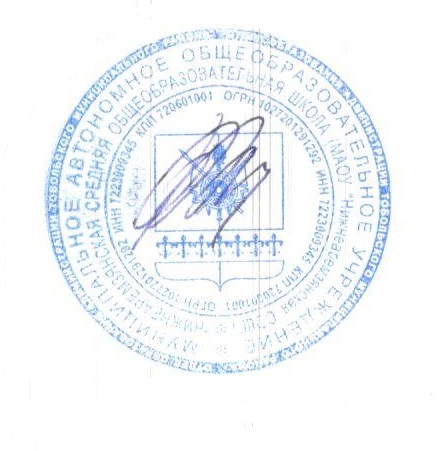 Наименование образовательной
организацииДошкольное отделение филиала муниципального автономного общеобразовательного учреждения «Нижнеаремзянская средняя общеобразовательная школа» - «Надцынская  средняя общеобразовательная школа»     (ДО филиала МАОУ «Нижнеаремзянская СОШ» -«Надцынская СОШ»)РуководительНугманов Ринат РиятовичАдрес организации626132, Тюменская область, Тобольский район, д.Нижние Аремзяны, ул. Сибирская 17. п. Надцы, ул. Школьная,3Телефон, факс8-3456-337-601, 8-3456-337-674Адрес электронной почтыn-aremzan@rambler.ru   УчредительОтдел образования Тобольского муниципального районаДата создания2009 год ЛицензияЛицензия на право осуществления образовательной деятельности серия 72 Л 01 № 0001381 от 26.08.2015 рег. № 334 Приложение №1 к лицензии серия 72 П 01 № 0002958Состав семьиКоличество семейПроцент от общего количества семей воспитанниковПолная1667%Неполная с матерью833%Неполная с отцом00%Оформлено опекунство00%Количество детей в семьеКоличество семейПроцент от общего количества семей воспитанниковОдин ребенок314%Два ребенка1150%Три ребенка и более836%№Направленность / Наименование программыФорма организацииВозрастГод, количество воспитанниковГод, количество воспитанниковБюджетЗа плату№Направленность / Наименование программыФорма организацииВозраст20212022БюджетЗа плату1Художественное -эстетическоеХудожественное -эстетическоеХудожественное -эстетическоеХудожественное -эстетическоеХудожественное -эстетическоеХудожественное -эстетическоеХудожественное -эстетическое1.1«Играя, обучаюсь»Кружок4-7 лет711+-2Подготовка к школе Подготовка к школе Подготовка к школе Подготовка к школе Подготовка к школе Подготовка к школе Подготовка к школе 2.1«Предшкольная пора»Кружок  6-7 лет42+-Наименование органаФункцииДиректор Контролирует работу и обеспечивает эффективное взаимодействие структурных подразделений организации;утверждает штатное расписание, отчетные документы организации, осуществляет общее руководство ООУправляющий советРассматривает вопросы:развития образовательной организации;финансово-хозяйственной деятельности;материально-технического обеспечения.Педагогический советОсуществляет текущее руководство образовательной
деятельностью ОО, в том числе рассматривает вопросы:развития образовательных услуг;регламентации образовательных отношений;разработки образовательных программ;выбора учебников, учебных пособий, средств обучения и воспитания;материально-технического обеспечения образовательного процесса;аттестации, повышении квалификации педагогических работников;координации деятельности методических объединений.Общее собрание работниковРеализует право работников участвовать в управлении
образовательной организацией, в том числе:участвовать в разработке и принятии коллективного договора, Правил трудового распорядка, изменений и дополнений к ним;принимать локальные акты, которые регламентируют деятельность образовательной организации и связаны с правами и обязанностями работников;разрешать конфликтные ситуации между работниками и администрацией образовательной организации;вносить предложения по корректировке плана мероприятий организации, совершенствованию ее работы и развитию материальной базыУровень развития воспитанников в рамках целевых ориентировВыше нормыВыше нормыНормаНормаНиже нормыНиже нормыИтогоИтогоУровень развития воспитанников в рамках целевых ориентировКол-во%Кол-во%Кол-во%Кол-во% воспитанников в пределе
нормыУровень развития воспитанников в рамках целевых ориентиров4171979142396Качество освоения образовательных областей4171979142396Образовательная областьФормы работыЧто должен усвоить воспитанникПознавательное развитиеИгровая деятельностьТеатрализованная деятельностьЧтение стихов о Родине, флаге и т.д.Получить информацию об окружающем мире, малой родине, Отечестве, социокультурных ценностях нашего народа, отечественных традициях и праздниках, госсимволах, олицетворяющих РодинуСоциально-коммуникативное развитиеИгровая деятельностьТеатрализованная деятельностьЧтение стихов о Родине, флаге и т.д.Усвоить нормы и ценности, принятые в обществе, включая моральные и нравственные.Сформировать чувство принадлежности к своей семье, сообществу детей и взрослыхРечевое развитиеИгровая деятельностьТеатрализованная деятельностьЧтение стихов о Родине, флаге и т.д.Познакомиться с книжной культурой, детской литературой.Расширить представления о госсимволах страны и ее историиХудожественно-эстетическое развитиеТворческие формы– рисование, лепка, художественное слово, конструирование и др.Научиться ассоциативно связывать госсимволы с важными историческими событиями страныФизическое развитиеСпортивные мероприятияНаучиться использовать госсимволы в спортивных мероприятиях, узнать, для чего это нужноНаименование конкурсаУровень  (муниципальный, региональный, всероссийский)ДатаФИО участниковРезультат«Педчтения 2022»РайонныйянварьСмолякова С.А.Диплом участникаКонкурс «Исследовательская работа в детском саду»ВсероссийскийянварьМагомедова З.М.Диплом участника«Педагог года -2022»МуниципальныйфевральСмолякова С.А.Диплом за 1 местоУчастие в работе научно-методического семинара ТПИ им. Д.И. Менделеева «Университетская среда»ГородскоймартСмолякова С.А.Сертификат участника«Педагог года -2022» РегиональныйапрельСмолякова С.А.Диплом участникаТворческий конкурс, посвящённый Дню космонавтики»ВсероссийскийапрельСмолякова С.А.Диплом 1 степениТворческий конкурс, посвящённый Дню космонавтики»ВсероссийскийапрельСмолякова С.А.Велижанина Снежанна Диплом 1 степениКонкурс поделок«Наши друзья эколята»МуниципальныймайСмолякова С.А.Магомедова З.М.Макаренко Я.Диплом 1 местоКонкурс детского творчества «Сквозь года…»всероссийскиймайСмолякова С.А.Спиновская М. Диплом  1 местоКонкурс на лучшую поделку «Сказочная осень»МуниципальныйсентябрьСмолякова С.А.Диплом призёраСпиновская СофияДекаративно-прикладное творчество «Я –талант»РегиональныйоктябрьГорохвская Л.А.Диплом 1 степениВасильев ТимофейДекаративно-прикладное творчество «Я –талант»РегиональныйоктябрьГорохвская Л.А.Диплом 3 степениУчастие в областном конкурсе публикаций «Детский сад: День за днём»РегиональныйоктябрьМагомедова З.М.Диплом участникаКонкурс детского творчества «Синичкин день»ВсероссийскийноябрьГороховская Л.А.Диплом лауреата 1 степениУчастие в областном конкурсе публикаций «Детский сад: День за днём»РегиональныйноябрьГороховская Л.А.Диплом участникаМуниципальный конкурс «Мы рисуем Тобольский район»РайонныйдекабрьГороховская Л.А.УчастиеНечаев БогданВсероссийский конкурс «Лучики солнца», «Мастерская Деда Мороза»всероссийскийдекабрьГороховская Л.А.Диплом 1 степениКонкурс «Производственная гимнастика»РайонныйдекабрьСмолякова С.А.участиеМуниципальный конкурс на лучшее оформление образовательных организаций «Зимние фантазии»Районныйдекабрь Смолякова С.А.Гороховская Л.А.УчастиеВсероссийский конкурс «Лучики солнца», «Этот праздник новогодний»ВсероссийскийдекабрьГороховская ЛА.Нечаев Богдан –Диплом 1 степениРедикульцев СашаДиплом 2 степениУровень 2020 г.2020 г.2021 г.2021 г.2022 г.2022 г.Уровень Кол - во%Кол - во%Кол- во%федеральный525732625Областной525418625муниципальный105011501250Всего детей202224ПоказателиЕдиница
измеренияКоличествоОбразовательная деятельностьОбразовательная деятельностьОбразовательная деятельностьОбщее количество воспитанников, которые обучаются по программе дошкольного образования
в том числе обучающиеся:человек24в режиме полного дня (9 часов)человек14в режиме кратковременного пребывания (3–5 часов)человек10в семейной дошкольной группечеловек0по форме семейного образования с психолого-педагогическим сопровождением, которое организует детский садчеловек0Общее количество воспитанников в возрасте до трех летчеловек8Общее количество воспитанников в возрасте от трех до восьми летчеловек16Количество (удельный вес) детей от общей численности
воспитанников, которые получают услуги присмотра и ухода, в том числе в группах:человек
(процент)9 - часового пребываниячеловек
(процент)14 (100%)12—14-часового пребываниячеловек
(процент)0 (0%)круглосуточного пребываниячеловек
(процент)0 (0%)Численность (удельный вес) воспитанников с ОВЗ от общей
численности воспитанников, которые получают услуги:человек
(процент)по коррекции недостатков физического, психического развитиячеловек
(процент)1 (4%)обучению по образовательной программе дошкольного
образованиячеловек
(процент)0 (0%)присмотру и уходучеловек
(процент)0 (0%)Средний показатель пропущенных по болезни дней на одного
воспитанникадень12Общая численность педработников, в том числе количество
педработников:человек2с высшим образованиемчеловек2высшим образованием педагогической направленности (профиля)человек0средним профессиональным образованиемчеловек0средним профессиональным образованием педагогической
направленности (профиля)человек2Количество (удельный вес численности) педагогических работников, которым по результатам аттестации присвоена квалификационная категория, в общей численности педагогических работников, в том числе:человек
(процент)с высшейчеловек
(процент)1 (50%)первойчеловек
(процент)1 (50%)Количество (удельный вес численности) педагогических работников в общей численности педагогических работников, педагогический стаж работы которых составляет:человек
(процент)до 5 летчеловек
(процент)0 (0%)больше 30 летчеловек
(процент)0 (0%)Количество (удельный вес численности) педагогических работников в общей численности педагогических работников в возрасте:человек
(процент)до 30 летчеловек
(процент)0 (0%)от 55 летчеловек
(процент)0 (0%)Численность (удельный вес) педагогических и административно-хозяйственных работников, которые за последние 5 лет прошли повышение квалификации или профессиональную переподготовку, от общей численности таких работниковчеловек
(процент)2 (100%)Численность (удельный вес) педагогических и административно-хозяйственных работников, которые прошли повышение квалификации по применению в образовательном процессе ФГОС, от общей численности таких работниковчеловек
(процент)2 (100%)Соотношение «педагогический работник/воспитанник»человек/чело
век2/12Наличие в детском саду:да/нетмузыкального руководителяда/нетдаинструктора по физической культуреда/нетнетучителя-логопедада/нетнетлогопедада/нетнетучителя-дефектологада/нетнетпедагога-психологада/нетнетИнфраструктураИнфраструктураИнфраструктураОбщая площадь помещений, в которых осуществляется
образовательная деятельность, в расчете на одного воспитанникакв. м3,5Площадь помещений для дополнительных видов деятельности воспитанниковкв. м30,2Наличие в детском саду:да/нетфизкультурного залада/нетнетмузыкального залада/нетнетпрогулочных площадок, которые оснащены так, чтобы обеспечить потребность воспитанников в физической активности и игровой деятельности на улицеда/нетда